一、网关产品说明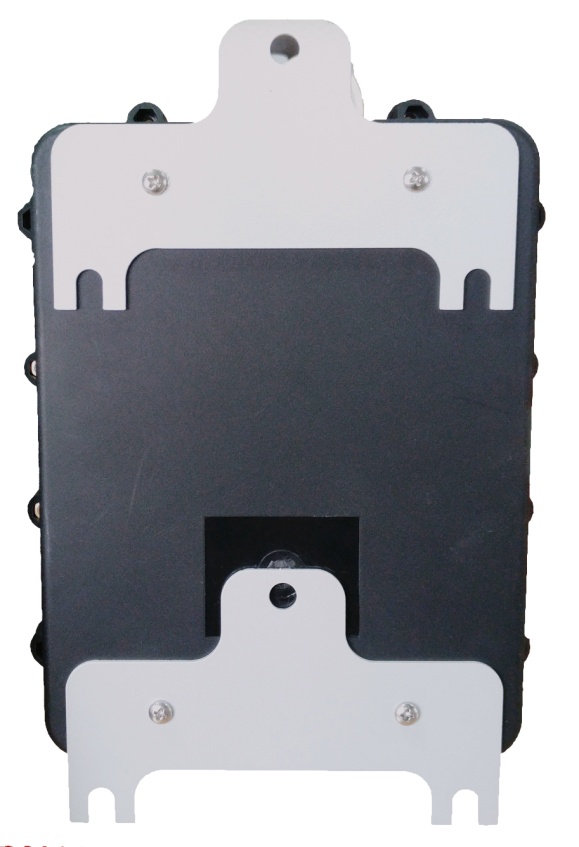 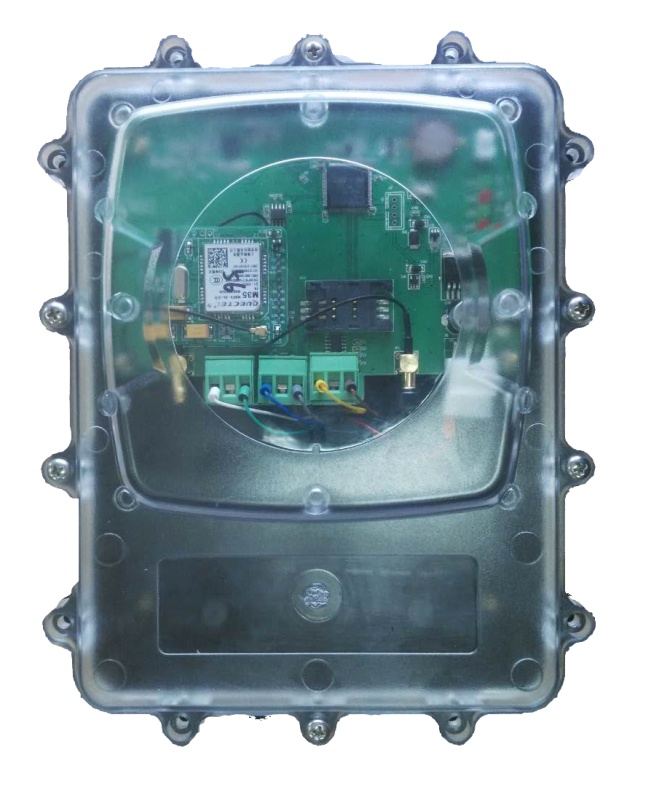 二、网关安装1.网关适宜安装的位置网关应尽量安装在防范场所的中心区域（见图1），以兼顾对所有无线烟雾报警器最好接收效果。网关与报警器的传输距离在空旷的情况下，直线通讯距离为2公里，实际传输距离视实际情况而定。在墙壁上安装时，建议网关至少离开地面1.5米，保证通讯的畅通并避免人为对网关造成不必要的损坏。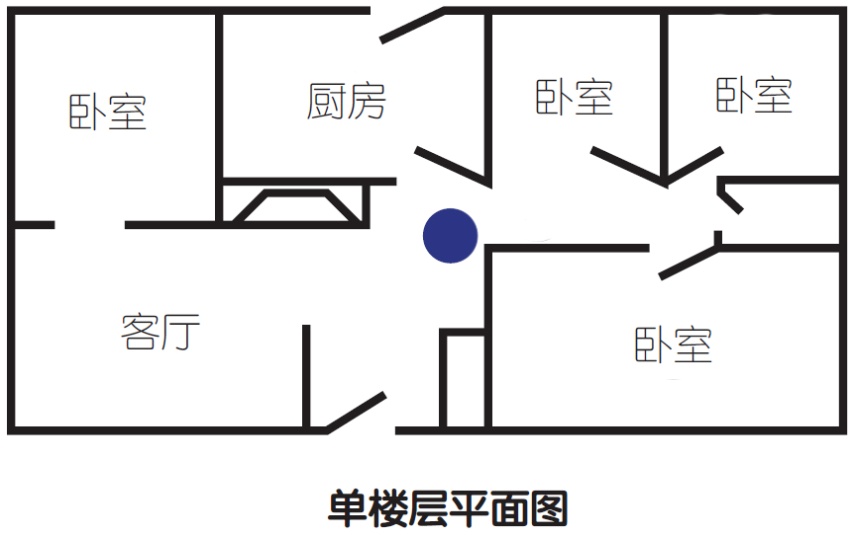 三、随机配件四、技术信息五 产品应用场景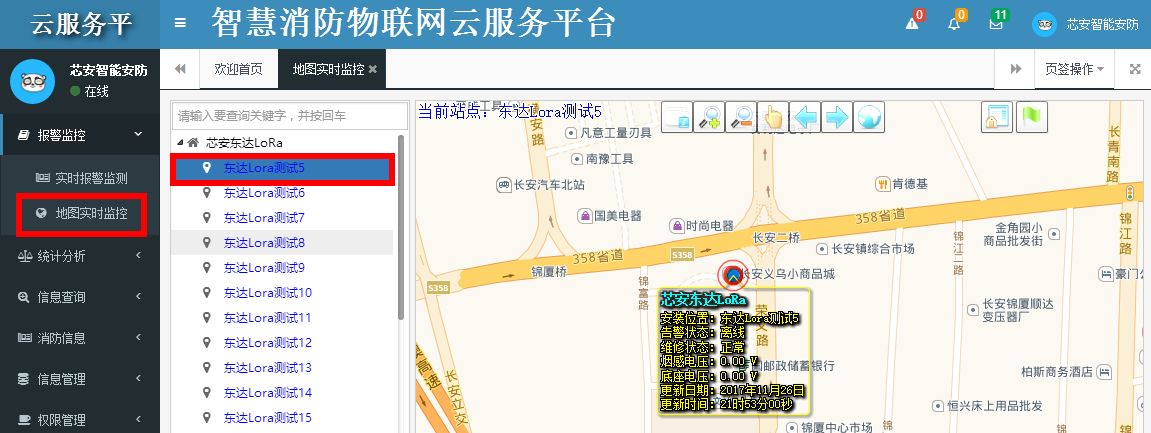 电源适配器1个LoRa天线1根安装螺丝3个膨胀螺母3个用户指南1本合格证1本产品型号XA-LoRa-AP01接口类型LoRa通信频率433MHz通讯距离2km(空旷距离)连接数量250发射功率20dbm接收灵敏度-124dbm通讯速率4800bps无线通信GPRS/CDMA/WCDMA/LTE可选喇叭接口可外接2～5W喇叭配置接口可通过串口配置参数工作环境-25℃～70℃，0%～95%RH 工作电压DC9V(DC5V～DC12V)工作电流最大电流：2A；平均电流：100mA外壳IP68防水塑料外壳尺寸155mm * 215mm * 70mm